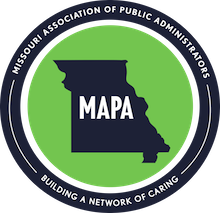 Certification Scholarship ApplicationName ____________________________________________________________________County_______________________________         Years in office_____________________Scholarship are you applying for: NCG                     NMGReason for testing for guardianship certification(please write your answers on a separate page)In what ways will you use your certification? How do you feel certification will be helpful to you as a Public Administrator? In what roles have you contributed to MAPA?What are your long-term plans as a public administrator?  How many more years do you plan to serve?  	Signature _____________________________________________   Date __________________   Email application by Aug 1st  to angiec@jaspercountymo.govNCG Certification: MAPA will reimburse the testing fee for one passing NCG certification test per year.  The chosen candidate will need to provide the awards committee proof of a passing grade.  Candidate will have one year from notification of scholarship award to request reimbursement from MAPA.NMG Certification: There are two tests for the NMG certification. MAPA will reimburse the testing fees for each passing portion of the NMG certification test per year.  The chosen candidate will need to provide the MAPA awards committee proof of a passing grade on each test for reimbursement.  Candidate will have one year from notification of scholarship award to request reimbursement from MAPA.